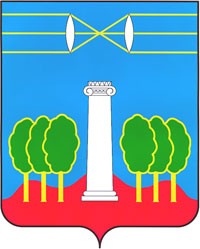 АДМИНИСТРАЦИЯГОРОДСКОГО ОКРУГА КРАСНОГОРСКМОСКОВСКОЙ ОБЛАСТИП О С Т А Н О В Л Е Н И Е                  ______________________№_____________________О внесении изменений в Административный Регламент предоставления муниципальной услуги «Постановка многодетных семей на учет в целях бесплатного предоставления земельных участков», утвержденный постановлением от 23.01.2018 № 98/1 «Об утверждении Административного регламента по предоставлению администрацией городского округа Красногорск муниципальной услуги «Постановка многодетных семей        на учет в целях бесплатного предоставления земельных участков» (с изменениями, внесенными постановлениями                  от 18.04.2018 № 1015/4, от 26.12.2018 № 3531/12)          В соответствии Федеральным Законом от 06.10.2003 № 131-ФЗ                 «Об общих принципах организации местного самоуправления в Российской Федерации», Федеральным законом от 27.07.2010 № 210-ФЗ «Об организации предоставления государственных и муниципальных услуг», Законом Московской области от 24.07.2014 № 107/2014-ОЗ «О наделении органов местного самоуправления муниципальных образований Московской области», Законом Московской области от 24.07.2014 № 106/2014-ОЗ                                          «О перераспределении полномочий между органами муниципальных образований Московской области и органами государственной власти Московской области», Законом Московской области от 01.06.2011 № 73/2011-ОЗ «О бесплатном предоставлении земельных участков многодетным семьям в Московской области», с учетом протеста Красногорской городской прокуратуры  от 11.06.2021 № 1.2.7/2587,  постановляю: 1. Пункт 2.1 Раздела I Административного Регламента предоставления муниципальной услуги «Постановка многодетных семей на учет в целях бесплатного предоставления земельных участков», утвержденного постановлением от 23.01.2018 № 98/1 «Об утверждении Административного регламента по предоставлению администрацией городского округа Красногорск муниципальной услуги «Постановка многодетных семей на учет     в целях бесплатного предоставления земельных участков» (с изменениями, внесенными постановлениями от 18.04.2018 № 1015/4, от 26.12.2018                               № 3531/12), изложить в следующей редакции:«Лицами, имеющими право на получение Муниципальной услуги, выступают родители либо одинокая(ий) мать (отец), усыновители, отчим (мачеха), с которым(и) проживают дети, имеющие регистрацию по месту жительства в городском округе Красногорск Московской области. На дату подачи заявления члены многодетной семьи отвечают одновременно следующим условиям:1) члены многодетной семьи являются гражданами Российской Федерации;2) родители либо одинокая(ий) мать (отец), усыновители, отчим (мачеха),              с которым(и) совместно проживают трое и более детей, имеют место жительства на территории Московской области не менее 5 лет;3) трое и более детей многодетной семьи не достигли возраста 18 лет и имеют место жительства на территории Московской области;4) члены многодетной семьи не имеют земельного участка площадью 0,06 га      и более в собственности, на праве пожизненного наследуемого владения           или постоянного (бессрочного) пользования на территории Московской области;5) члены многодетной семьи не являются собственниками жилых домов (строений) на территории Московской области;6) члены многодетной семьи не производили отчуждение, а также раздел принадлежащих им на праве собственности земельных участков площадью 0,06 га и более со дня вступления в силу Закона Московской области от 01.06.2011 № 73/2011-ОЗ «О бесплатном предоставлении земельных участков многодетным семьям в Московской области»;7) члены многодетной семьи не стоят на учете в целях предоставления земельных участков в органе местного самоуправления другого городского округа Московской области.».Исключить из пункта 1 Приложения № 9 слова «либо дачное строительство».Опубликовать настоящее постановление в газете «Красногорские вести» и разместить на официальном сайте администрации городского округа Красногорск Московской области.4. Контроль за выполнением данного постановления возложить на заместителя главы администрации по земельно-имущественным отношениям и инвестициям М.Н. Шувалова.Главагородского округа Красногорск                                                   А.П. Спасский